РЕШЕНИЕот  12.10.2017 г. №  13с. Усть – Ницинское	               Об уполномочивании постоянной депутатской комиссии Думы Усть – Ницинского сельского поселения в проведении экспертизы проектов  административных регламентовВ соответствии со статьёй 13 Федерального закона от 27.07.2010 г. № 210-ФЗ «Об организации  предоставления государственных и муниципальных услуг», постановлением Правительства Свердловской области от 28 июня 2012 г. N 703-ПП «Об утверждении Порядка разработки и принятия  административных регламентов осуществления  муниципального контроля  на территории Свердловской области», постановлением Правительства Свердловской области от 16.11.2011 г. № 1576-ПП «О разработке и утверждении административных регламентов исполнения государственных функций и административных регламентов предоставления государственных услуг», Дума Усть – Ницинского сельского поселения  РЕШИЛА: Уполномочить  постоянную депутатскую  комиссию Думы Усть – Ницинского сельского поселения по регламенту, социальным вопросам, местному самоуправлению  в составе:-  Галкина М.Е., председатель комиссии;-  Попова Н.С.,  зам. председателя комиссии;-  Кручинина Л.Н.,  секретарь комиссиипроводить экспертизу проектов административных регламентов предоставления муниципальных услуг, исполнения муниципальных функций и осуществления муниципального контроля. Постоянной депутатской комиссии по регламенту, социальным вопросам, местному самоуправлению осуществлять экспертизу проектов административных регламентов оценивая соответствие проектов административных регламентов требованиям федерального и областного законодательства, а также оценивая  учет результатов независимой экспертизы  в проектах административных регламентов.Решение Думы Усть – Ницинского сельского поселения от 28.08.2017 г. № 85 «Об уполномочивании постоянной депутатской комиссии Думы Усть – Ницинского сельского поселения в проведении экспертизы проектов  административных регламентов» признать утратившим силу.  4.	Опубликовать настоящее Решение в «Информационном вестнике Усть-Ницинского сельского поселения» и разместить на официальном сайте Усть-Ницинского сельского поселения в информационно-телекоммуникационной сети Интернет: www. усть-ницинское.рф.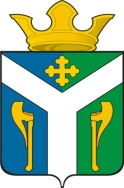 ДУМАУсть – Ницинского сельского поселенияСлободо – Туринского муниципального районаСвердловской областиПредседатель Думы Усть-Ницинского сельского поселения_______________Ю.И. ВостриковГлава Усть-Ницинского сельского поселения________________ К.Г. Судакова